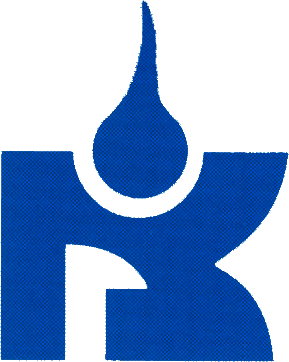                                       אורות ישראל                                                מכללה אקדמית לחינוך                               מייסודן של מכללות מורשת יעקב ואורות ישראל                                        שם הקורס: לשון ספרות ההלכהשם המרצה: ד"ר אריאל גבאישנת הלימודים: תשע"חהיקף השעות: 1 ש"שקורס בחירה תוכן הקורס ומטרותיו:קורס זה עוסק במאפייניה הבולטים של הלשון ההלכתית המיוצגת ביצירותיהם של חכמים בולטים ומשפיעים מן העת החדשה המוקדמת, כגון רבי יוסף קארו, הרב אליהו מזרחי (הרא"ם), רבי שמואל די מדינה (מהרשד"ם), רבי דוד בן זמרא (הרדב"ז), רבי שלמה בן יחיאל לוריא (מהרש"ל), רבי שמואל אבוהב ועוד. במהלך הקורס יתוודעו התלמידים גם לדמותם ולמפעלם של הרבנים המחברים ולתולדות הקהילות שבהן פעלו. אגב העיון בסוגיות ההלכתיות הנידונות בחיבורים ייחשפו הסטודנטים גם לעולמם הדתי והתרבותי של בני הקהילות באותם ימים.  דרישות הקורסנוכחות פעילה, מבחן מסכםדרכי התקשרות עם המרצה דוא"לariel.gabbay@mail.huji.ac.il טלפון 0544-953558 ביבליוגרפיה נבחרת צ' בצר, פרקים בתולדות הלשון העברית, יחידה 7: הלשון הרבנית של ימי-הביניים, האוניברסיטה הפתוחה, תל אביב תשס"ג  י' ברויאר, העברית בתלמוד הבבלי לפי כתבי היד של מסכת פסחים, ירושלים תשס"בנ' עמינח וי' ניצן, גדולי האחרונים: מרכזי תורה בארץ ישראל ובתפוצות במאות השש עשרה-תשע עשרה, ירושלים תשס"א    ש' שרביט, "שעשועי לשון בספרות הרבנית", מחקרים בלשון העברית ובמדעי היהדות (תשסא), עמ' 245-258שמעון שרביט, לשון המסגרת של ספרות השו"ת, זיכרונות האקדמיה ללשון העברית (מא), תשנ"ד 